QUESTIONNAIREPROBLEMATIQUE N°1 :Suite à des déréglages réguliers du pressostat 1S0 par les opérateurs, afin d’augmenter le compactage et donc le volume de déchets emmagasinés, des déformations mécaniques de la benne (axes d’articulation, gonflement de la benne…) ont été constatées, le service de maintenance décide d’apporter des modifications sur la partie hydraulique.Question 1.1 : Compléter le tableauQuestion 1.2 : Déterminer la pression maximale du système en cas de tarage maximum du pressostat.La pression maximale est de 170 bars, celle donnée par 0V2.Question 1.3 : Déterminer dans ce cas la force maximale transmise aux vérins 1A1, 1A2 avec les caractéristiques suivantes Ø 80/56x800.F= p x S avec p= 170 bar et S= 2 x π x D2 /4 = 2 x π x 8 2 / 4= 100,53 cm2F = 170 x 100,53 = 17090,26 daNQuestion 1.4 : L’effort de compression des déchets préconisé par le constructeur est de 14000 daN, les caractéristiques des deux vérins de compaction sont 80/56/800. Calculer la pression de tarage du pressostat 1S0 et détailler votre calcul:p = F / S     p = 14000 / 100,53 = 139,26 bars soit 140 barsQuestion 1.5 : Dessiner la position de travail (compactage) de 1V1 et de 1V2 et repérer les tuyauteries de pression en les coloriant en rouge et celles de retour en vert.Question 1.6 :  Le service de maintenance décide de mettre en place un réducteur de pression non réglable (taré en usine), pour contrôler uniquement la force de compactage. Sur le schéma de la page précédente trois emplacements  vous sont proposés, Définir l’emplacement du composant parmi ces propositions. Dessiner le composant à son emplacement parmi les composants proposés ci-dessous et donner son codage :Question 1.7 :  Pour des raisons de fiabilité, le service de maintenance décide de changer  le pressostat « 1S0 » par un transmetteur de pression analogique beaucoup plus fiable et constant dans le temps, ce transmetteur est fabriqué chez « HYDAC ». Il vous est demandé de donner la référence de ce nouveau composant avec les caractéristiques suivantes :Plage de mesure jusqu’à 250 barsRaccordement G1/4 A DIN 3852Connecteur tripolaire  + terreSignal 4 … 20 mA bipolaireChoix du connecteur   Problématique N°2 :Le soulèvement  de la benne ne peut s’effectuer  que lorsque le rouleau stabilisateur est baissé. Après analyse du fonctionnement, le service  maintenance constate que lors d’un arrêt machine avec la benne relevée, le rouleau stabilisateur ne garde pas sa position.Deux causes possibles :Fuite interne au niveau du vérin (joint de piston détérioré).Mauvaise étanchéité du tiroir du distributeur 3V1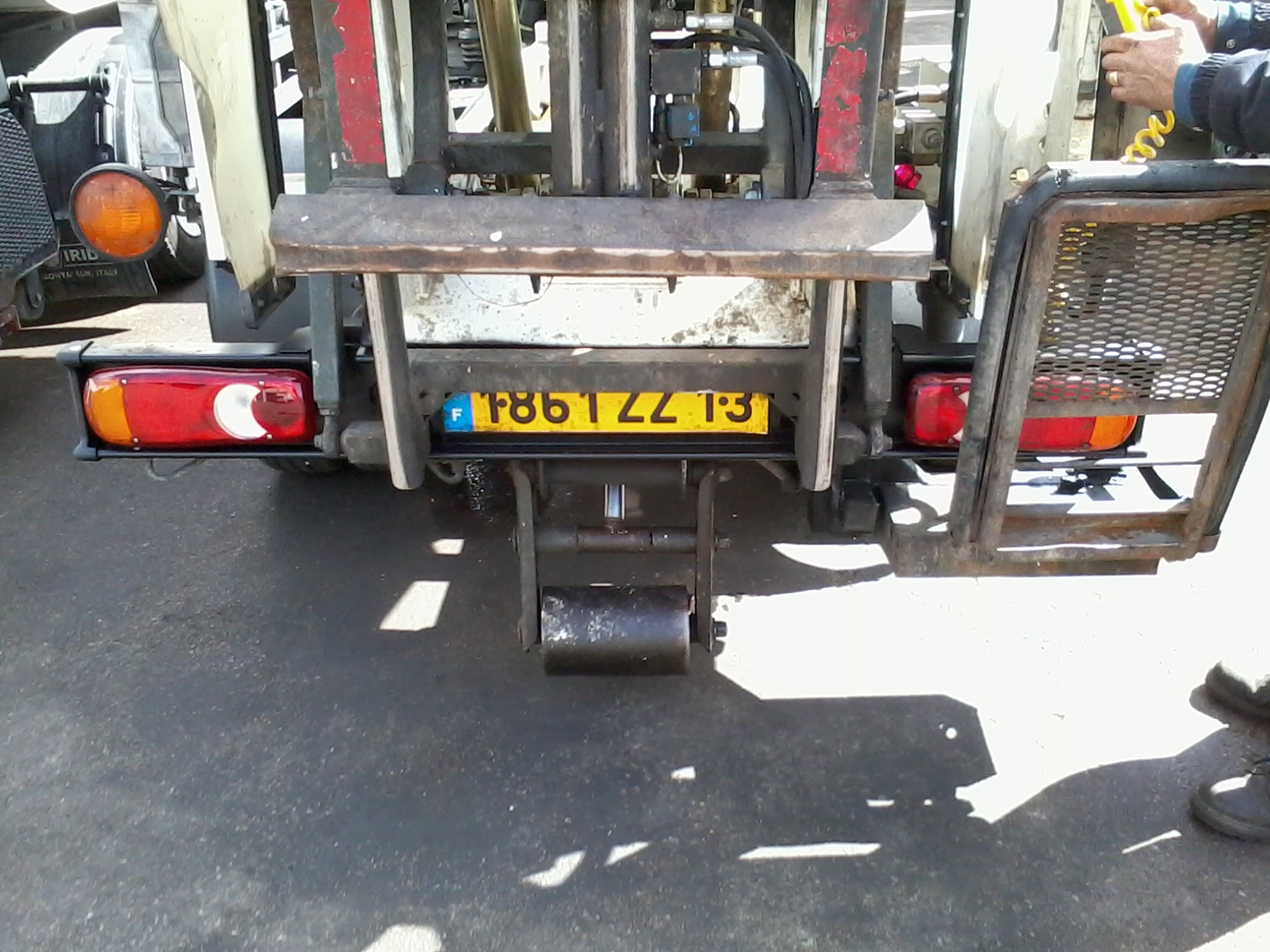 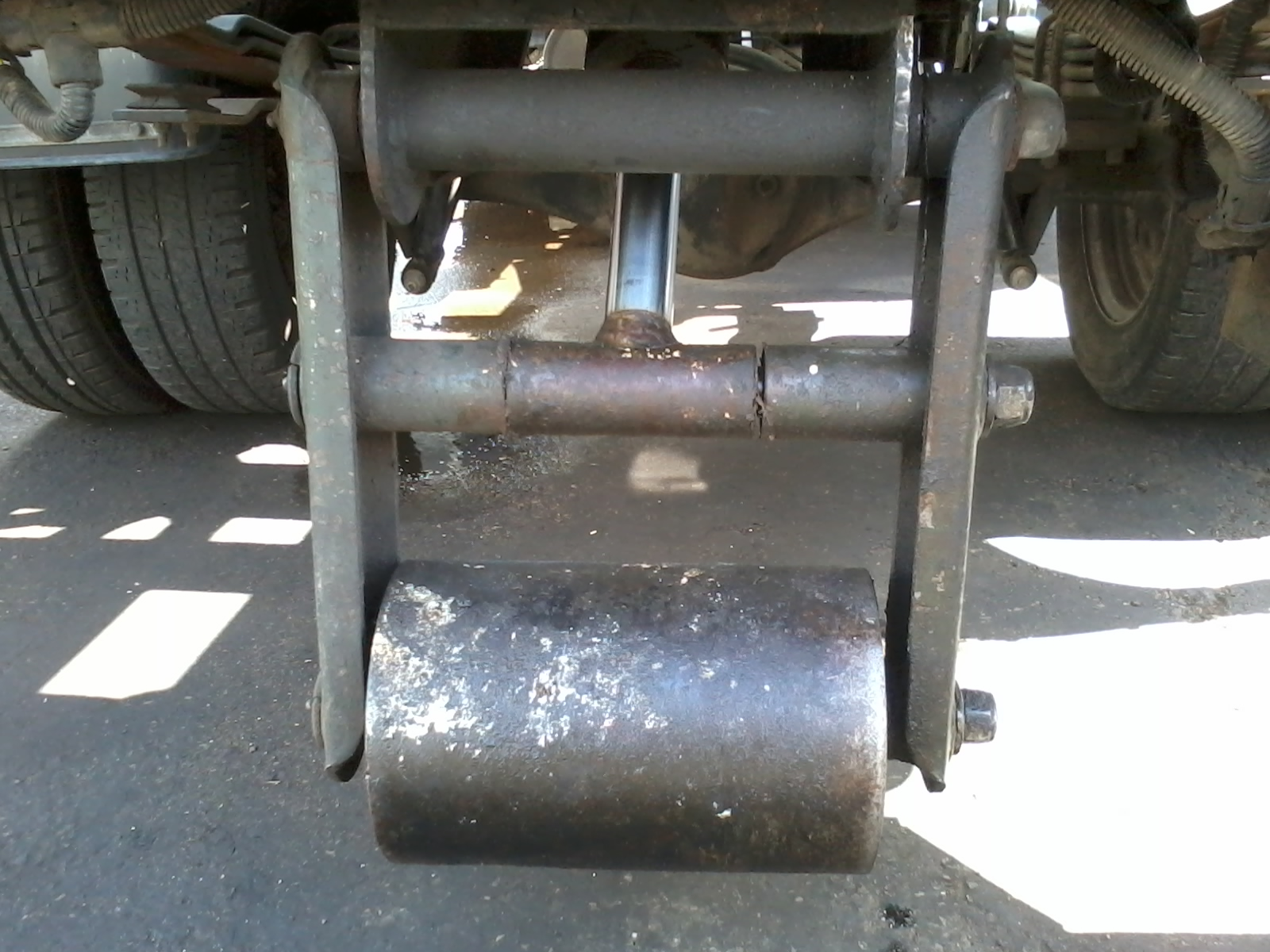 Question 2.1 :Donner la désignation complète des composants hydrauliques 	Question 2.2 :Afin d’assurer le blocage en position du stabilisateur lorsque la benne est relevée, après un arrêt d’urgence ou un arrêt machine, citez un composant garantissant le maintien en position.Désignation : Double clapet anti retour pilotéQuestion 2.3 :Sur le schéma suivant, mettre en place à l’endroit indiqué les composants permettant de maintenir l’actionneur en position et effectuer la modification du centre du distributeur 3V1. Question 2.4:On vous demande de choisir un  clapet  anti retour piloté pour montage en ligne, sans drainage externe, raccordement par filetage gaz   G 1/2" et pression d’ouverture 2 bars. Donner la référence du clapet anti retour piloté :Référence C.A.R piloté : ADRL-15Question 2.5: Le service maintenance souhaite connaitre les pertes de charges en bars dans le C.A.R piloté de A        B. Débit de la pompe 47 l/min.Déterminer la perte de charge (en bars) à l’aide des diagrammes débit/ perte de charge.Perte de charge : 2  barsProblématique N°3 :Suite à un contrôle périodique du véhicule, il a été constaté un choc important  sur la tige du vérin stabilisateur qui génère un danger lors du levage de la benne (basculement  du camion). La tige du vérin stabilisateur n’étant pas sortie entièrement, rien n’empêche l’ouverture de la séquence du composant 3V2 et donc du relevage de la benne.On décide de remplacer le vérin défaillant par un vérin hydraulique magnétique avec détecteurs de proximité inductifs.Caractéristiques du vérin magnétique :Ø  piston 63, Ø tige 45, course 200, fixation à chape femelle, sans amortissement et joints standards. Un capteur PNP 24V DC « détection stabilisateur rentré ».Question 3.1:Compléter la référence du nouveau vérin.Référence vérin : Référence  capteur : Question 3.2:Le service maintenance décide d’intervenir sur le drainage de la soupape de séquence en respectant les conditions suivantes :Si capteur =1 drainage autoriséSi capteur =0 drainage bloquéCompléter le tableau ci dessousQuestion 3.3:Mettre en place un distributeur 2/2 bloqueur 3V6, autorisant la fermeture ou l’ouverture de la soupape de séquence 3V2.Problématique N°4:Suite à un rapport de contrôle triennal de pollution d’huile dans le circuit hydraulique, il est décidé d’installer un filtre pression en sortie de pompe 0P.Caractéristiques de la pompe 0P :cylindrée : 22,5 cm³/trdébit : 47  l/minpression de travail : 170 bartype huile : minéraleOn vous demande de choisir un filtre avec by-pass et indicateur de colmatage visuel et électrique, pour une filtration de 25 microns. Raccordement par filetage gaz   G 1/2".Question 4.1:Donner la désignation du filtre sur le refoulement Code désignation : X-FH X-FHP-65/25/VEP-65/25/VEQuestion 4.2:Donner la désignation de la cartouche de rechange pour le stockage dans le magasin :Code désignation: SP- SP-HP-65/A 25HP-65/A 25Question 4.3:Donner le type de l’indicateur de colmatage et le débit maximum conseillé :Type: X-FH X-FHP-65/25P-65/25Débit maxi : 50 l/50 l/minQuestion 4.4:Sur le schéma ci-dessous, mettre en place à l’endroit indiqué le filtre choisi à la question précédente  avec son repère.REPEREDESIGNATION COMPLETE1V1Distributeur 4/3 Cde électrique et rappel par ressort symbole AT1S0Capteur de pression pelle de compactage1V2Distributeur 2/2 à clapet à commande électrique monostable et rappel par ressort1A1 et 1A2 Vérins double effet 80x56x1200RepèresDésignation complèteFonction  précise dans le circuit0MMoteur thermique du véhiculeEntrainer la pompe hydraulique3V2Soupape de séquence à action pilotée et drain externeAutoriser la séquence du relevage de la benne3PPompe manuelle  de secoursPermet le relevage de la benne si le véhicule est non fonctionnel0V2Limiteur de pression à action directeLimite la pression de service dans le circuit3V3Distributeur 2/2 avec CAR intégré à commande électrique et rappel par ressortDécharge le circuit lors de l’arrêt de la pompeÉtat capteurDrainage(autorisé ou bloqué)Soupape(Passante ou non passante)Vérin 3A2(Sorti ou rentré)1AutoriséPassanteSorti0BloquéNon passanteRentré